Name of journal: World Journal of GastroenterologyManuscript NO: 52516Manuscript Type: MINIREVIEWSUpdate on quinolone-containing rescue therapies for Helicobacter pylori infectionMori H et al. Quinolone-containing rescue therapiesHideki Mori, Hidekazu Suzuki Hideki Mori, Department of Clinical and Experimental Medicine, Translational Research Center for Gastrointestinal Disorders, University of Leuven, Leuven 3000, BelgiumHidekazu Suzuki, Division of Gastroenterology and Hepatology, Department of Internal Medicine, Tokai University School of Medicine, Isehara 259-1193, JapanAuthor contributions: All authors equally contributed to this paper with conception and design of the study, literature review and analysis, drafting and critical revision and editing, and final approval of the final version.Corresponding author: Hideki Mori, MD, PhD, Doctor, Postdoctoral Fellow, Department of Clinical and Experimental Medicine, Translational Research Center for Gastrointestinal Disorders, University of Leuven, Herestraat 49 Box 701, Leuven 3000, Belgium. hideki.mori@kuleuven.beReceived: December 30, 2019Revised: March 5, 2020Accepted: April 4, 2020Published online: April 21, 2020AbstractThird generation of quinolones, such as levofloxacin and moxifloxacin, -containing regimens are often used in second-line or rescue treatment of Helicobacter pylori infection. However, the increasing antibiotic resistance to quinolones affects the efficacies of quinolones-containing therapies in recent years. Therefore, there is a need to enhance the effectiveness of quinolones-containing therapies. Sitafloxacin, a fourth-generation quinolone, and vonoprazan, a novel potassium-competitive acid blocker, are now available as more effective treatment options. The aim of this paper is to summarize the current evidence of quinolone-containing therapies in rescue treatments, and to discuss the importance of drug sensitivity tests or analysis of gyrA mutation before treatments.Key words: Helicobacter pylori; Levofloxacin; Sitafloxacin; Moxifloxacin; gyrA; VonoprazanCitation: Mori H, Suzuki H. Update on quinolone-containing rescue therapies for Helicobacter pylori infection. World J Gastroenterol 2020; 26(15): 1733-1744  URL: https://www.wjgnet.com/1007-9327/full/v26/i15/1733.htm  DOI: https://dx.doi.org/10.3748/wjg.v26.i15.1733Core tip: The efficacies of 7-d levofloxacin or moxifloxacin, -containing regimens are becoming less effective in recent years due to the increasing antibiotic resistance, which necessitates 10-d or 14-d regimens or bismuth containing regimen are needed to achieve sufficient eradication rates. gyrA mutation is the most sensitive marker for predicting successful eradication in using quinolone-containing therapies. Thus, analysis of gyrA mutation before treatments is recommended. Seven-day sitafloxacin-amoxicillin-vonoprazan triple therapy is the best choice for third-line treatment at present.INTRODUCTION Helicobacter pylori (H. pylori) is closely related to gastric cancer, gastric ulcer, atrophic gastritis, mucosa-associated lymphoid tissue lymphoma, and H. pylori-associated dyspepsia. Thus, eradication of H. pylori is useful for treatment and prevention of these diseases[1-6]. In recent years, eradication of H. pylori has become difficult due to an increase in antibiotic resistance, thereafter selection of an efficient regimen has become increasingly important[1,7].Levofloxacin-containing regimens are used as rescue therapy in many countries. However, in recent times, levofloxacin-amoxicillin-proton pump inhibitor (PPI) regimens were shown to be insufficient for gyrA mutation positive H. pylori strains. Moreover, prevalence of quinolone resistance combined with increased gyrA mutation positive strains have reduced the effectiveness of levofloxacin-amoxicillin-PPI regimen.In recent years, the high effectiveness of sitafloxacin, a fourth-generation quinolone, -containing regimens to gyrA mutation positive H. pylori strains, has been demonstrated[8,9]. At this time, this article only reported the use of sitafloxacin-containing regimen in Japan. However, sitafloxacin will likely be the main quinolone-containing treatment in the future.Vonoprazan, a novel potassium-competitive acid blocker which has a strong acid secretion inhibitory effect, has been available since 2015. The high efficacy of vonoprazan as first- and second-line H. pylori eradication therapy treatment has already been shown[10,11]. Thus, vonoprazan is expected to play a role in quinolone-containing rescue therapies.In this article, we describe the current status of quinolone-containing rescue therapies. STATUS OF QUINOLONE-CONTAINING RESCUE THERAPIES IN THE WORLD’S GUIDELINESWe reviewed guidelines from the United States (2017), Europe (2016), Canada (2016), China (2016) and Japan (2016)[7,12-14]. Only the guideline from America suggested levofloxacin-containing triple therapy consisting of a PPI, levofloxacin, and amoxicillin as a first-line treatment option[12]. The basis of this recommendation was a network meta-analysis that showed levofloxacin-containing triple therapy for 10-14 d proved superior to clarithromycin-containing triple therapy for 7 d (90%, 95%CI: 84%-94% vs 73%, 95%CI: 71%-75%; RR 1.23, 95%CI: 1.16–1.29)[15]. The guidelines in the United States, Europe, Canada and China recommended levofloxacin-containing triple regimen as a rescue therapy[1,7,12,13]. The guidelines in Canada and China stated that increasing resistance rate of quinolones might affect the eradication rate, hence it did not recommend levofloxacin-containing regimen to be used as an initial treatment. The Japanese guideline of 2009 suggested levofloxacin-containing triple therapy as a third-line treatment option[16]. However, the 2016 guideline for Japan suggested sitafloxacin-containing triple therapy consisting of a PPI, sitafloxacin, and amoxicillin as a third-line treatment option[14]. Levofloxacin triple therapy was no longer recommended in Japan.IMPORTANT ROLE OF GYRA MUTATION FOR RESISTANCE TO QUINOLONESThe most common mechanism of high-level fluoroquinolone resistance is due to mutation in one or more of the genes that encode the primary and secondary targets of these drugs, the type II topoisomerases (gyrA, gyrB, parC and parE)[17].Mutations of gyrA within the quinolone resistance-determining regions have been found to be the main mechanism for quinolone resistance in H. pylori. The position of the gyrA mutation is usually limited to N87 or D91, both of which are in the DNA- binding region on the N-terminal domain of the gyrA protein, which includes fluoroquinolone-binding sites[18,19]. gyrA mutations in H. pylori strains correlate with phenotypic resistance of levofloxacin and sitafloxacin[8,20]. Liou et al[20] concluded that gyrA mutation in H. pylori strains is a better marker than phenotypic resistance in the prediction of levofloxacin-containing treatment outcomes[20]. We also showed that the presence of gyrA mutation is a more sensitive marker of eradication failure compared to minimum inhibitory concentrations (MICs) of sitafloxacin in using sitafloxacin-containing regimen[8]. In fact, the eradication rates of gyrA mutation-positive strains were around 70% with sitafloxacin-containing regimen, whereas most of all strains without gyrA mutation can be eradicated[9]. In meta-analysis, we found that the relative risk of the eradication failure is significantly lower in gyrA mutation at D91 compared to gyrA mutation at N87[9]. The MICs of double-mutated strains were extremely higher than those of single-mutated strains[19].gyrB is unlikely to mutate and is thought to have little resistance[21,22], but some reports have reported resistance due to gyrB[23,24]. Since neither parC nor parE is found in the complete gene sequences of H. pylori, it is thought to be not involved in resistance[25,26].EPIDEMIOLOGY OF RESISTANCE TO QUINOLONES IN H. PYLORIThe prevalence of primary resistance of H. pylori to levofloxacin has been reported to range from 11.0% to 62.2% in different countries (Figure 1)[21,27-35]. There is no relationship between geographic factor and the resistance to levofloxacin. These data suggested that acquisition of resistance is related to high consumption rate of quinolones. Thus, the prevalence of resistance rates should be taken into consideration in selecting quinolone-containing treatments as a rescue therapy.LEVOFLOXACIN-CONTAINING THERAPIESLevofloxacin, one of the third-generation fluoroquinolones, is available worldwide. There is abundant evidence of levofloxacin-containing rescue regimens (Table 1)[36-64]. Wong et al[36] showed the efficacy of levofloxacin-rifabutin-rabeprazole triple therapy as a rescue therapy in 2003. However, in this study, one patient developed drug-related neutropenia and thrombocytopenia, thus they concluded that rifabutin should be reserved only for resistant cases or even as a third-line therapy[36]. In addition, Zullo et al[37] and Nista et al[38] reported the efficacy of 10-d levofloxacin-amoxicillin-rabeprazole triple therapy as a third- and second-line rescue therapy, respectively, and the eradication rates seem to be sufficient (88.2% and 94.3%, respectively)[37,38]. On the other hand, Perri et al[39] and Watanabe et al[40] revealed that the efficacy of 7-d levofloxacin-amoxicillin-rabeprazole triple therapy as a second-line regimen is insufficient (66.1% and 69.7%, respectively)[39,40]. Matsumoto et al[42] showed that 7-d metronidazole-amoxicillin-lansoprazole triple therapy is significantly more effective than 7-d levofloxacin-amoxicillin-lansoprazole triple therapy as a second-line therapy in a prospective randomized trial in Japan (100.0% vs 72.4%, respectively)[42]. As a result, 7-d metronidazole-amoxicillin-lansoprazole triple therapy was confirmed as a second-line treatment in Japan[14]. The remarkable efficacy of 7-d metronidazole-amoxicillin-lansoprazole triple therapy is definitely due to the low rate of metronidazole-resistant strains in Japan, which seems to be an exceptional situation[65]. Moreover, Murakami et al[58] revealed that 7-d sitafloxacin-amoxicillin-lansoprazole triple therapy is significantly more effective than 7-d levofloxacin-amoxicillin-lansoprazole triple therapy as a third-line therapy in a prospective randomized trial in Japan (70.0% vs 43.1%, respectively). At present, levofloxacin containing triple therapy is no longer used in Japan[14].Di Caro et al[47] conducted a randomized study to determine dosage and length of levofloxacin-containing regimens as a second-line rescue treatment. In this study, patients were randomized into 4 groups to receive 7-d or 10-d levofloxacin 500 mg, amoxicillin 2000 mg and esomeprazole 40 mg per day or 7-d or 10-d levofloxacin 1000 mg, amoxicillin 2000 mg and esomeprazole 40 mg per day. Interestingly, based upon duration of treatment, eradication rates in the 10-d groups were significantly higher than those in the 7-d groups (87.5% vs 67.5 %, respectively); however, dosage of levofloxacin did not affect the eradication rates (77.5% vs 77.5%, respectively)[47]. Similarly, Tai et al[57] showed that the eradication rate of 14-d levofloxacin-amoxicillin-lansoprazole triple therapy was higher than that of 10-d levofloxacin-amoxicillin-lansoprazole triple therapy (92.5% vs 75.6%, respectively). A meta-analysis showed that the eradication rates of 10-d levofloxacin-containing regimens were significantly higher than those of 7-d levofloxacin-containing regimens (81.0% vs 73.0%, respectively)[66]. One other meta-analysis also showed 14-d levofloxacin-containing regimens seemed to be more effective compared to 7-d levofloxacin-containing regimens (83.4% vs 74.6%, respectively)[67]. These data suggested the dose and duration of levofloxacin-containing regimens of 500 mg per day for 10-14 d should be sufficient.From 2013, levofloxacin and bismuth-containing regimens were reported as rescue treatments[55]. Gisbert et al[59] achieved 91.1% of eradication with 14-d levofloxacin-amoxicillin-esomeprazole-bismuth regimen as a second-line therapy. Hsu et al[64] showed 10-d levofloxacin-tetracycline-esomeprazole-bismuth regimen was more effective than levofloxacin-amoxicillin-esomeprazole triple regimen as a second-line therapy (97.8% vs 68.6%, respectively). On the other hand, Cao et al[60] revealed that 14-d levofloxacin-amoxicillin-lansoprazole-bismuth regimen was less effective compared to 14-d classical metronidazole-tetracycline-lansoprazole-bismuth quadruple therapy in areas of high quinolones resistance such as China (85.4% vs 90.6%, respectively).Some reports showed the efficacies of modified sequential therapy containing levofloxacin[49,55,62]. Liou et al[62] revealed modified sequential therapy containing levofloxacin was more effective than 10-d levofloxacin-amoxicillin-lansoprazole triple regimen in the second-Line treatment (86.3% vs 78.8%, respectively). On the other hand, Calhan et al[55] showed that modified sequential therapy containing levofloxacin was less effective than 10-d levofloxacin-tetracyclin-pantoprazole-bismuth quadruple regimen (85.7% vs 93.1%, respectively).Eradication rates of levofloxacin-containing regimens against levofloxacin-resistant strains or gyrA mutation-positive strains were reported to be 33.3% to 41.7%[20,45], while those of sitafloxacin-containing regimens were 68.4% to 74.4%[8,9,68]. Moreover, 7-d or 10-d sitafloxacin-containing regimens, achieved almost perfect eradication of gyrA mutation-negative strains, whereas the eradication rate of a 7-d levofloxacin-containing triple regimen was only 82.7%[9,20].Regarding adverse effects, levofloxacin-containing triple therapies are more tolerable compared to bismuth-containing quadruple therapy[66]. 10- and 14-d levofloxacin-containing triple therapies are equally safe compared to 7-d levofloxacin-containing triple therapy[57,66].From these data, when levofloxacin-containing regimens are used as a rescue therapy, a drug sensitivity test or an analysis of gyrA mutation should be performed before treatment. In areas of high quinolones resistance, classical bismuth-containing quadruple therapy or fourth-generation fluoroquinolone, such as sitafloxacin, -containing regimen seems to be better choices. Modified sequential therapy containing levofloxacin or 10-d levofloxacin-tetracyclin-PPI-bismuth quadruple regimen could be an option as a third-line regimen.MOXIFLOXACIN-CONTAINING THERAPIESMoxifloxacin, one of the third-generation fluoroquinolones, is available worldwide. Di Caro et al[69] initially showed the efficacy of moxifloxacin-based therapies as a first-line therapy at first in 2002. Cheon et al[70] reported moxifloxacin-amoxicillin-esomeprazole triple therapy achieved 83.8% successful eradication, and significant superiority to bismuth- containing regimen in Korea. The reports of moxifloxacin-containing therapies were shown in Table 2. Most of the reports were published from South Korea. Interestingly, 7-d moxifloxacin-amoxicillin-PPI triple therapy achieved over 78% in PP before 2011[71-74]; from 2014 the eradication rates gradually decreased and hovered around 60%[75-79]. On the other hand, 14-d moxifloxacin-amoxicillin-PPI triple therapy is more effective than 7-d regimen, and maintains the efficacy over 80% in PP. These data suggested that 7-d moxifloxacin-amoxicillin-PPI triple therapy should not be used as a second-line regimen in Korea any longer. It is believed that the diminished effectiveness of 7-d moxifloxacin-amoxicillin-PPI triple therapy was attributed to increasing antimicrobial resistance of H. pylori to quinolones, especially in Korea[27,80]. Marušić et al[81] showed that 14-d bismuth-based quadruple therapy modified with moxifloxacin achieved 88.0 % of eradication in Croatia as a second-line treatment, thus this regimen might be useful in regions of low metronidazole resistance.Few reports are available on whether levofloxacin- or moxifloxacin-containing therapy is a better rescue therapy. As a first-line treatment, Rakici et al[82] performed randomized trial between levofloxacin-amoxicillin-lansoprazole triple therapy and moxifloxacin-amoxicillin-lansoprazole triple therapy, and there was no significant difference (92.0% vs 91.8%, respectively). The side effects observed in the two groups were similar.In conclusion, levofloxacin- or moxifloxacin-containing therapies seem to be equally effective as second-line treatments; thus, either regimens can be used at present. In regions of high quinolones resistance, 14-d moxifloxacin-amoxicillin-PPI triple therapy is better choice than 7-d regimen. Few data are available on 10-d regimen, thus future research is needed to confirm its efficacy as a second-line therapy.SITAFLOXACIN-CONTAINING THERAPIESSitafloxacin, one of the fourth-generation fluoroquinolones, is only available in Japan and Thailand. The reports of sitafloxacin-containing therapies were shown in Table 3. Sánchez et al[83] initially showed that sitafloxacin was the most active fluoroquinolone compared with ciprofloxacin and moxifloxacin in vitro. Moreover, we reported that sitafloxacin exhibited the most potent activity against gyrA mutation-positive strains compared with gatifloxacin and garenoxacin, two other fourth-generation fluoroquinolones[84]. Murakami et al[85] also showed that sitafloxacin had a strong activity compared with garenoxacin and levofloxacin in vitro. Based on these in vitro data, we revealed that sitafloxacin-amoxicillin-rabeprazole triple therapy achieved 83.6% success in eradicating H. pylori as a third-line rescue treatment[8]. Moreover, even among patients with gyrA mutation-positive H. pylori, the eradication rates reached to be 74.4%. Multi-center randomized controlled study showed that sitafloxacin-amoxicillin-lansoprazole triple therapy achieved 70.0% of successful eradication as a third-line rescue treatment, whereas the eradication rates of levofloxacin-amoxicillin-lansoprazole triple therapy and high dose amoxicillin-lansoprazole dual therapy were 43.1% and 54.3%, respectively[58]. We examined randomized controlled study to assess the efficacy with extension of the duration of regimens from 7 to 10 d and the efficacy of sitafloxacin-metronidazole-esomeprazole triple therapy as a third-line rescue treatment[9]. However, there was no significant difference in the eradication rates between 10-d sitafloxacin-amoxicillin-esomeprazole triple therapy and 10-d sitafloxacin-metronidazole-esomeprazole triple therapy (82.0% vs 76.4%, P = 0.50)[9]. The 10-d regimens also could not improve eradication rates when compared with the 7-d sitafloxacin-containing regimen[9]. Furuta et al[86] compared sitafloxacin-amoxicillin-rabeprazole for 7 or 14 d or sitafloxacin-metronidazole-rabeprazole for 7 or 14 d; however, there were no significant difference between them. Recently, a randomized trial showed that 7-d sitafloxacin-amoxicillin-vonoprazan triple therapy is more effective than 7-d sitafloxacin-amoxicillin-esomeprazole triple therapy as a third-line regimen (83.3% vs 57.1%, P = 0.04)[87]. Vonoprazan, a first-in-class potassium-competitive acid blocker, exhibits more rapid, strong, and continuous gastric acid suppression was compared with conventional PPIs[10]. Vonoprazan-containing regimens showed more efficacy than PPI-containing regimens in first- and second-line treatments[10,11]. Recently, we revealed that changes in the rate of resistance to sitafloxacin were not observed from 2009 to 2015[68].Regarding adverse events to sitafloxacin-containing regimens, severe side effects are rarely reported. Mild and transient adverse effects, such as diarrhea and soft stool, were reported by 24%-80% of patients who received treatments[68,86,87].These data suggested that 7-d sitafloxacin-amoxicillin-vonoprazan triple therapy is the best choice for third-line treatment at the current moment. However, the efficacy of 7-d sitafloxacin-amoxicillin-vonoprazan triple therapy to gyrA mutation-positive H. pylori should be evaluated in the future.ANTIBIOTIC RESISTANCE INFLUENCES DUE TO ERADICATION FAILURE WITH QUINOLONE-CONTAINING RESCUE THERAPIESWueppenhorst et al[88] showed that the levofloxacin/ciprofloxacin resistance occurred significantly more often in patients who had received quinolones-containing regimen when compared with patients who had not (44.5% vs 23.1%). We found that 20.8% of strains obtained double mutations in gyrA after eradication failure with stafloxacin-containing third-line treatment, which exhibited seven-fold increased MICs of sitafloxacin compared with pre-treatment. On the other hand, the MICs of sitafloxacin did not increase, when the location of the gyrA mutations did not change after treatment. Double mutations in gyrA also cause higher resistance to other fluoroquinolones[22]. If strains obtain new mutation in gyrA, quinolone-containing regimen will be less effective. Therefore, we recommend a more powerful regimen to be used, e.g., sitafloxacin-containing or extension of duration, and stronger inhibition of gastric acid secretion, when quinolone-containing regimen is used as a rescue treatment.CONCLUSIONQuinolone-containing regimen is effective as a rescue treatment. The drug susceptibility test to quinolones and the identification of gyrA mutation are recommended before using quinolone-containing regimen. In using levofloxacin-containing regimen, 10- or 14-d regimen or bismuth containing regimen are recommended and should be restricted to regions of low levofloxacin resistance. Seven-day sitafloxacin-amoxicillin-vonoprazan triple therapy is the best choice for third-line treatment at the current moment.REFERENCES1 Malfertheiner P, Megraud F, O'Morain CA, Gisbert JP, Kuipers EJ, Axon AT, Bazzoli F, Gasbarrini A, Atherton J, Graham DY, Hunt R, Moayyedi P, Rokkas T, Rugge M, Selgrad M, Suerbaum S, Sugano K, El-Omar EM; European Helicobacter and Microbiota Study Group and Consensus panel. Management of Helicobacter pylori infection-the Maastricht V/Florence Consensus Report. Gut 2017; 66: 6-30 [PMID: 27707777 DOI: 10.1136/gutjnl-2016-312288]2 Uemura N, Okamoto S, Yamamoto S, Matsumura N, Yamaguchi S, Yamakido M, Taniyama K, Sasaki N, Schlemper RJ. Helicobacter pylori infection and the development of gastric cancer. N Engl J Med 2001; 345: 784-789 [PMID: 11556297 DOI: 10.1056/NEJMoa001999]3 Suzuki H, Nishizawa T, Tsugawa H, Hibi T. Molecular approaches and modern clinical strategies for the management of Helicobacter pylori infection in Japan. Keio J Med 2012; 61: 109-119 [PMID: 23324305]4 Suzuki H, Mori H. Helicobacter pylori: Helicobacter pylori gastritis--a novel distinct disease entity. Nat Rev Gastroenterol Hepatol 2015; 12: 556-557 [PMID: 26369312 DOI: 10.1038/nrgastro.2015.158]5 Matsuzaki J, Tsugawa H, Kashiwazaki Y, Mori H, Yamamoto Y, Kameyama H, Masaoka T, Kanai T, Suzuki H. Neutrophil-activating Protein Polymorphism of Helicobacter pylori Determines the Host Risk of Dyspepsia. Cell Mol Gastroenterol Hepatol 2019; 8: 295-297.e6 [PMID: 31108232 DOI: 10.1016/j.jcmgh.2019.05.004]6 Suzuki H. Helicobacter pylori-Associated Upper Gastrointestinal Symptoms: FD or HpD? Dig Dis Sci 2017; 62: 1391-1393 [PMID: 28365919 DOI: 10.1007/s10620-017-4556-4]7 Fallone CA, Chiba N, van Zanten SV, Fischbach L, Gisbert JP, Hunt RH, Jones NL, Render C, Leontiadis GI, Moayyedi P, Marshall JK. The Toronto Consensus for the Treatment of Helicobacter pylori Infection in Adults. Gastroenterology 2016; 151: 51-69.e14 [PMID: 27102658 DOI: 10.1053/j.gastro.2016.04.006]8 Matsuzaki J, Suzuki H, Nishizawa T, Hirata K, Tsugawa H, Saito Y, Okada S, Fukuhara S, Hibi T. Efficacy of sitafloxacin-based rescue therapy for Helicobacter pylori after failures of first- and second-line therapies. Antimicrob Agents Chemother 2012; 56: 1643-1645 [PMID: 22203601 DOI: 10.1128/AAC.05941-11]9 Mori H, Suzuki H, Matsuzaki J, Tsugawa H, Fukuhara S, Miyoshi S, Hirata K, Seino T, Matsushita M, Masaoka T, Kanai T. Efficacy of 10-day Sitafloxacin-Containing Third-Line Rescue Therapies for Helicobacter pylori Strains Containing the gyrA Mutation. Helicobacter 2016; 21: 286-294 [PMID: 26612407 DOI: 10.1111/hel.12286]10 Murakami K, Sakurai Y, Shiino M, Funao N, Nishimura A, Asaka M. Vonoprazan, a novel potassium-competitive acid blocker, as a component of first-line and second-line triple therapy for Helicobacter pylori eradication: a phase III, randomised, double-blind study. Gut 2016; 65: 1439-1446 [PMID: 26935876 DOI: 10.1136/gutjnl-2015-311304]11 Mori H, Suzuki H, Omata F, Masaoka T, Asaoka D, Kawakami K, Mizuno S, Kurihara N, Nagahara A, Sakaki N, Ito M, Kawamura Y, Suzuki M, Shimada Y, Sasaki H, Matsuhisa T, Torii A, Nishizawa T, Mine T, Ohkusa T, Kawai T, Tokunaga K, Takahashi S. Current status of first- and second-line Helicobacter pylori eradication therapy in the metropolitan area: a multicenter study with a large number of patients. Therap Adv Gastroenterol 2019; 12: 1756284819858511 [PMID: 31320930 DOI: 10.1177/1756284819858511]12 Chey WD, Leontiadis GI, Howden CW, Moss SF. ACG Clinical Guideline: Treatment of Helicobacter pylori Infection. Am J Gastroenterol 2017; 112: 212-239 [PMID: 28071659 DOI: 10.1038/ajg.2016.563]13 Liu WZ, Xie Y, Lu H, Cheng H, Zeng ZR, Zhou LY, Chen Y, Wang JB, Du YQ, Lu NH; Chinese Society of Gastroenterology, Chinese Study Group on Helicobacter pylori and Peptic Ulcer. Fifth Chinese National Consensus Report on the management of Helicobacter pylori infection. Helicobacter 2018; 23: e12475 [PMID: 29512258 DOI: 10.1111/hel.12475]14 Kato M, Ota H, Okuda M, Kikuchi S, Satoh K, Shimoyama T, Suzuki H, Handa O, Furuta T, Mabe K, Murakami K, Sugiyama T, Uemura N, Takahashi S. Guidelines for the management of Helicobacter pylori infection in Japan: 2016 Revised Edition. Helicobacter 2019; 24: e12597 [PMID: 31111585 DOI: 10.1111/hel.12597]15 Li BZ, Threapleton DE, Wang JY, Xu JM, Yuan JQ, Zhang C, Li P, Ye QL, Guo B, Mao C, Ye DQ. Comparative effectiveness and tolerance of treatments for Helicobacter pylori: systematic review and network meta-analysis. BMJ 2015; 351: h4052 [PMID: 26290044 DOI: 10.1136/bmj.h4052]16 Asaka M, Kato M, Takahashi S, Fukuda Y, Sugiyama T, Ota H, Uemura N, Murakami K, Satoh K, Sugano K; Japanese Society for Helicobacter Research. Guidelines for the management of Helicobacter pylori infection in Japan: 2009 revised edition. Helicobacter 2010; 15: 1-20 [PMID: 20302585 DOI: 10.1111/j.1523-5378.2009.00738.x]17 Redgrave LS, Sutton SB, Webber MA, Piddock LJ. Fluoroquinolone resistance: mechanisms, impact on bacteria, and role in evolutionary success. Trends Microbiol 2014; 22: 438-445 [PMID: 24842194 DOI: 10.1016/j.tim.2014.04.007]18 Matsuzaki J, Suzuki H, Tsugawa H, Nishizawa T, Hibi T. Homology model of the DNA gyrase enzyme of Helicobacter pylori, a target of quinolone-based eradication therapy. J Gastroenterol Hepatol 2010; 25 Suppl 1: S7-S10 [PMID: 20586870 DOI: 10.1111/j.1440-1746.2010.06245.x]19 Mori H, Suzuki H, Matsuzaki J, Masaoka T, Kanai T. Acquisition of double mutation in gyrA caused high resistance to sitafloxacin in Helicobacter pylori after unsuccessful eradication with sitafloxacin-containing regimens. United European Gastroenterol J 2018; 6: 391-397 [PMID: 29774152 DOI: 10.1177/2050640617737215]20 Liou JM, Chang CY, Sheng WH, Wang YC, Chen MJ, Lee YC, Hung HW, Chian H, Chang SC, Wu MS, Lin JT. Genotypic resistance in Helicobacter pylori strains correlates with susceptibility test and treatment outcomes after levofloxacin- and clarithromycin-based therapies. Antimicrob Agents Chemother 2011; 55: 1123-1129 [PMID: 21189342 DOI: 10.1128/AAC.01131-10]21 Miyachi H, Miki I, Aoyama N, Shirasaka D, Matsumoto Y, Toyoda M, Mitani T, Morita Y, Tamura T, Kinoshita S, Okano Y, Kumagai S, Kasuga M. Primary levofloxacin resistance and gyrA/B mutations among Helicobacter pylori in Japan. Helicobacter 2006; 11: 243-249 [PMID: 16882327 DOI: 10.1111/j.1523-5378.2006.00415.x]22 Tankovic J, Lascols C, Sculo Q, Petit JC, Soussy CJ. Single and double mutations in gyrA but not in gyrB are associated with low- and high-level fluoroquinolone resistance in Helicobacter pylori. Antimicrob Agents Chemother 2003; 47: 3942-3944 [PMID: 14638505]23 Rimbara E, Noguchi N, Kawai T, Sasatsu M. Fluoroquinolone resistance in Helicobacter pylori: role of mutations at position 87 and 91 of GyrA on the level of resistance and identification of a resistance conferring mutation in GyrB. Helicobacter 2012; 17: 36-42 [PMID: 22221614 DOI: 10.1111/j.1523-5378.2011.00912.x]24 Chung JW, Lee GH, Jeong JY, Lee SM, Jung JH, Choi KD, Song HJ, Jung HY, Kim JH. Resistance of Helicobacter pylori strains to antibiotics in Korea with a focus on fluoroquinolone resistance. J Gastroenterol Hepatol 2012; 27: 493-497 [PMID: 21793912 DOI: 10.1111/j.1440-1746.2011.06874.x]25 Tomb JF, White O, Kerlavage AR, Clayton RA, Sutton GG, Fleischmann RD, Ketchum KA, Klenk HP, Gill S, Dougherty BA, Nelson K, Quackenbush J, Zhou L, Kirkness EF, Peterson S, Loftus B, Richardson D, Dodson R, Khalak HG, Glodek A, McKenney K, Fitzegerald LM, Lee N, Adams MD, Hickey EK, Berg DE, Gocayne JD, Utterback TR, Peterson JD, Kelley JM, Cotton MD, Weidman JM, Fujii C, Bowman C, Watthey L, Wallin E, Hayes WS, Borodovsky M, Karp PD, Smith HO, Fraser CM, Venter JC. The complete genome sequence of the gastric pathogen Helicobacter pylori. Nature 1997; 388: 539-547 [PMID: 9252185 DOI: 10.1038/41483]26 Alm RA, Ling LS, Moir DT, King BL, Brown ED, Doig PC, Smith DR, Noonan B, Guild BC, deJonge BL, Carmel G, Tummino PJ, Caruso A, Uria-Nickelsen M, Mills DM, Ives C, Gibson R, Merberg D, Mills SD, Jiang Q, Taylor DE, Vovis GF, Trust TJ. Genomic-sequence comparison of two unrelated isolates of the human gastric pathogen Helicobacter pylori. Nature 1999; 397: 176-180 [PMID: 9923682 DOI: 10.1038/16495]27 Lee JY, Kim N, Nam RH, In Choi S, Lee JW, Lee DH. Primary and secondary antibiotic resistance of Helicobacter pylori in Korea from 2003 to 2018. Helicobacter 2019; 24: e12660 [PMID: 31507036 DOI: 10.1111/hel.12660]28 Liu DS, Wang YH, Zeng ZR, Zhang ZY, Lu H, Xu JM, Du YQ, Li Y, Wang JB, Xu SP, Chen Y, Lan CH, Cheng H, Jiang MD, Zhang LX, Huo LJ, Chen SY, Zhang GX, Wu KC, Zhu X, Chen YX, Zhu Y, Shu X, Xie Y, Lu NH. Primary antibiotic resistance of Helicobacter pylori in Chinese patients: a multiregion prospective 7-year study. Clin Microbiol Infect 2018; 24: 780.e5-780.e8 [PMID: 29138101 DOI: 10.1016/j.cmi.2017.11.010]29 Shetty V, Lamichhane B, Tay CY, Pai GC, Lingadakai R, Balaraju G, Shetty S, Ballal M, Chua EG. High primary resistance to metronidazole and levofloxacin, and a moderate resistance to clarithromycin in Helicobacter pylori isolated from Karnataka patients. Gut Pathog 2019; 11: 21 [PMID: 31110563 DOI: 10.1186/s13099-019-0305-x]30 Hanafiah A, Binmaeil H, Raja Ali RA, Mohamed Rose I, Lopes BS. Molecular characterization and prevalence of antibiotic resistance in Helicobacter pylori isolates in Kuala Lumpur, Malaysia. Infect Drug Resist 2019; 12: 3051-3061 [PMID: 31632095 DOI: 10.2147/IDR.S219069]31 Bluemel B, Goelz H, Goldmann B, Grüger J, Hamel H, Loley K, Ludolph T, Meyer J, Miehlke S, Mohr A, Tüffers K, Usadel H, Wagner S, Wenzel H, Wiemer L, Vorreiter J, Eisele B, Hofreuter D, Glocker EO. Antimicrobial resistance of Helicobacter pylori in Germany, 2015 to 2018. Clin Microbiol Infect 2020; 26: 235-239 [PMID: 31212078 DOI: 10.1016/j.cmi.2019.06.007]32 Morilla AM, Álvarez-Argüelles ME, Duque JM, Armesto E, Villar H, Melón S. Primary antimicrobial resistance rates and prevalence of Helicobacter pylori infection in the north of Spain. A 13-year retrospective study. Gastroenterol Hepatol 2019; 42: 476-485 [PMID: 31324461 DOI: 10.1016/j.gastrohep.2019.05.002]33 Bouihat N, Burucoa C, Benkirane A, Seddik H, Sentissi S, Al Bouzidi A, Elouennas M, Benouda A. Helicobacter pylori Primary Antibiotic Resistance in 2015 in Morocco: A Phenotypic and Genotypic Prospective and Multicenter Study. Microb Drug Resist 2017; 23: 727-732 [PMID: 27996373 DOI: 10.1089/mdr.2016.0264]34 Eisig JN, Silva FM, Barbuti RC, Navarro-Rodriguez T, Moraes-Filho JP, Pedrazzoli J Jr. Helicobacter pylori antibiotic resistance in Brazil: clarithromycin is still a good option. Arq Gastroenterol 2011; 48: 261-264 [PMID: 22147131]35 Trespalacios-Rangél AA, Otero W, Arévalo-Galvis A, Poutou-Piñales RA, Rimbara E, Graham DY. Surveillance of Levofloxacin Resistance in Helicobacter pylori Isolates in Bogotá-Colombia (2009-2014). PLoS One 2016; 11: e0160007 [PMID: 27454429 DOI: 10.1371/journal.pone.0160007]36 Wong WM, Gu Q, Lam SK, Fung FM, Lai KC, Hu WH, Yee YK, Chan CK, Xia HH, Yuen MF, Wong BC. Randomized controlled study of rabeprazole, levofloxacin and rifabutin triple therapy vs. quadruple therapy as second-line treatment for Helicobacter pylori infection. Aliment Pharmacol Ther 2003; 17: 553-560 [PMID: 12622764 DOI: 10.1046/j.1365-2036.2003.01459.x]37 Zullo A, Hassan C, De Francesco V, Lorenzetti R, Marignani M, Angeletti S, Ierardi E, Morini S. A third-line levofloxacin-based rescue therapy for Helicobacter pylori eradication. Dig Liver Dis 2003; 35: 232-236 [PMID: 12801033]38 Nista EC, Candelli M, Cremonini F, Cazzato IA, Di Caro S, Gabrielli M, Santarelli L, Zocco MA, Ojetti V, Carloni E, Cammarota G, Gasbarrini G, Gasbarrini A. Levofloxacin-based triple therapy vs. quadruple therapy in second-line Helicobacter pylori treatment: a randomized trial. Aliment Pharmacol Ther 2003; 18: 627-633 [PMID: 12969089 DOI: 10.1046/j.1365-2036.2003.01676.x]39 Perri F, Festa V, Merla A, Barberani F, Pilotto A, Andriulli A. Randomized study of different 'second-line' therapies for Helicobacter pylori infection after failure of the standard 'Maastricht triple therapy'. Aliment Pharmacol Ther 2003; 18: 815-820 [PMID: 14535875 DOI: 10.1046/j.1365-2036.2003.01755.x]40 Watanabe Y, Aoyama N, Shirasaka D, Maekawa S, Kuroda K, Miki I, Kachi M, Fukuda M, Wambura C, Tamura T, Kasuga M. Levofloxacin based triple therapy as a second-line treatment after failure of helicobacter pylori eradication with standard triple therapy. Dig Liver Dis 2003; 35: 711-715 [PMID: 14620620]41 Bilardi C, Dulbecco P, Zentilin P, Reglioni S, Iiritano E, Parodi A, Accornero L, Savarino E, Mansi C, Mamone M, Vigneri S, Savarino V. A 10-day levofloxacin-based therapy in patients with resistant Helicobacter pylori infection: a controlled trial. Clin Gastroenterol Hepatol 2004; 2: 997-1002 [PMID: 15551252]42 Matsumoto Y, Miki I, Aoyama N, Shirasaka D, Watanabe Y, Morita Y, Toyoda M, Mitani T, Miyachi H, Tamura T, Kasuga M. Levofloxacin- versus metronidazole-based rescue therapy for H. pylori infection in Japan. Dig Liver Dis 2005; 37: 821-825 [PMID: 16040284 DOI: 10.1016/j.dld.2005.06.002]43 Wong WM, Gu Q, Chu KM, Yee YK, Fung FM, Tong TS, Chan AO, Lai KC, Chan CK, Wong BC. Lansoprazole, levofloxacin and amoxicillin triple therapy vs. quadruple therapy as second-line treatment of resistant Helicobacter pylori infection. Aliment Pharmacol Ther 2006; 23: 421-427 [PMID: 16423001 DOI: 10.1111/j.1365-2036.2006.02764.x]44 Gisbert JP, Gisbert JL, Marcos S, Moreno-Otero R, Pajares JM. Third-line rescue therapy with levofloxacin is more effective than rifabutin rescue regimen after two Helicobacter pylori treatment failures. Aliment Pharmacol Ther 2006; 24: 1469-1474 [PMID: 17032282 DOI: 10.1111/j.1365-2036.2006.03149.x]45 Perna F, Zullo A, Ricci C, Hassan C, Morini S, Vaira D. Levofloxacin-based triple therapy for Helicobacter pylori re-treatment: role of bacterial resistance. Dig Liver Dis 2007; 39: 1001-1005 [PMID: 17889627 DOI: 10.1016/j.dld.2007.06.016]46 Gisbert JP, Bermejo F, Castro-Fernández M, Pérez-Aisa A, Fernández-Bermejo M, Tomas A, Barrio J, Bory F, Almela P, Sánchez-Pobre P, Cosme A, Ortiz V, Niño P, Khorrami S, Benito LM, Carneros JA, Lamas E, Modolell I, Franco A, Ortuño J, Rodrigo L, García-Durán F, O'Callaghan E, Ponce J, Valer MP, Calvet X; H. pylori Study Group of the Asociación Española de Gastroenterología. Second-line rescue therapy with levofloxacin after H. pylori treatment failure: a Spanish multicenter study of 300 patients. Am J Gastroenterol 2008; 103: 71-76 [PMID: 17764498 DOI: 10.1111/j.1572-0241.2007.01500.x]47 Di Caro S, Franceschi F, Mariani A, Thompson F, Raimondo D, Masci E, Testoni A, La Rocca E, Gasbarrini A. Second-line levofloxacin-based triple schemes for Helicobacter pylori eradication. Dig Liver Dis 2009; 41: 480-485 [PMID: 18974025 DOI: 10.1016/j.dld.2008.09.013]48 Liou JM, Lin JT, Chang CY, Chen MJ, Cheng TY, Lee YC, Chen CC, Sheng WH, Wang HP, Wu MS. Levofloxacin-based and clarithromycin-based triple therapies as first-line and second-line treatments for Helicobacter pylori infection: a randomised comparative trial with crossover design. Gut 2010; 59: 572-578 [PMID: 20427390 DOI: 10.1136/gut.2009.198309]49 Liou JM, Chen CC, Chen MJ, Chang CY, Fang YJ, Lee JY, Sheng WH, Wang HP, Wu MS, Lin JT. Empirical modified sequential therapy containing levofloxacin and high-dose esomeprazole in second-line therapy for Helicobacter pylori infection: a multicentre clinical trial. J Antimicrob Chemother 2011; 66: 1847-1852 [PMID: 21632579 DOI: 10.1093/jac/dkr217]50 Hu TH, Chuah SK, Hsu PI, Wu DC, Tai WC, Chiu YC, Wu KL, Kuo CM, Hu ML. Randomized comparison of two nonbismuth-containing rescue therapies for Helicobacter pylori. Am J Med Sci 2011; 342: 177-181 [PMID: 21804375 DOI: 10.1097/MAJ.0b013e31821fc2aa]51 Ermis F, Akyuz F, Uyanikoglu A, Kurt R, Pinarbasi B, Nazik H, Kaymakoglu S, Mungan Z. Second-line levofloxacin-based triple therapy's efficiency for Helicobacter pylori eradication in patients with peptic ulcer. South Med J 2011; 104: 579-583 [PMID: 21886067 DOI: 10.1097/SMJ.0b013e3182249be0]52 Goh KL, Manikam J, Qua CS. High-dose rabeprazole-amoxicillin dual therapy and rabeprazole triple therapy with amoxicillin and levofloxacin for 2 weeks as first and second line rescue therapies for Helicobacter pylori treatment failures. Aliment Pharmacol Ther 2012; 35: 1097-1102 [PMID: 22404486 DOI: 10.1111/j.1365-2036.2012.05054.x]53 Chuah SK, Hsu PI, Chang KC, Chiu YC, Wu KL, Chou YP, Hu ML, Tai WC, Chiu KW, Chiou SS, Wu DC, Hu TH. Randomized comparison of two non-bismuth-containing second-line rescue therapies for Helicobacter pylori. Helicobacter 2012; 17: 216-223 [PMID: 22515360 DOI: 10.1111/j.1523-5378.2012.00937.x]54 Gisbert JP, Pérez-Aisa A, Bermejo F, Castro-Fernández M, Almela P, Barrio J, Cosme A, Modolell I, Bory F, Fernández-Bermejo M, Rodrigo L, Ortuño J, Sánchez-Pobre P, Khorrami S, Franco A, Tomas A, Guerra I, Lamas E, Ponce J, Calvet X; H. pylori Study Group of the Asociación Española de Gastroenterología (Spanish Gastroenterology Association). Second-line therapy with levofloxacin after failure of treatment to eradicate helicobacter pylori infection: time trends in a Spanish Multicenter Study of 1000 patients. J Clin Gastroenterol 2013; 47: 130-135 [PMID: 22647827 DOI: 10.1097/MCG.0b013e318254ebdd]55 Calhan T, Kahraman R, Sahin A, Senates E, Doganay HL, Kanat E, Ozdil K, Sokmen HM. Efficacy of two levofloxacin-containing second-line therapies for Helicobacter pylori: a pilot study. Helicobacter 2013; 18: 378-383 [PMID: 23601026 DOI: 10.1111/hel.12056]56 Moon JY, Kim GH, You HS, Lee BE, Ryu DY, Cheong JH, Jung JI, Jeong JH, Song CS, Song GA. Levofloxacin, Metronidazole, and Lansoprazole Triple Therapy Compared to Quadruple Therapy as a Second-Line Treatment of Helicobacter pylori Infection in Korea. Gut Liver 2013; 7: 406-410 [PMID: 23898379 DOI: 10.5009/gnl.2013.7.4.406]57 Tai WC, Chiu CH, Liang CM, Chang KC, Kuo CM, Chiu YC, Wu KL, Hu ML, Chou YP, Chiou SS, Chiu KW, Kuo CH, Hu TH, Lin MT, Chuah SK. Ten-Day versus 14-Day Levofloxacin-Containing Triple Therapy for Second-Line Anti-Helicobacter pylori Eradication in Taiwan. Gastroenterol Res Pract 2013; 2013: 932478 [PMID: 24235968 DOI: 10.1155/2013/932478]58 Murakami K, Furuta T, Ando T, Nakajima T, Inui Y, Oshima T, Tomita T, Mabe K, Sasaki M, Suganuma T, Nomura H, Satoh K, Hori S, Inoue S, Tomokane T, Kudo M, Inaba T, Take S, Ohkusa T, Yamamoto S, Mizuno S, Kamoshida T, Amagai K, Iwamoto J, Miwa J, Kodama M, Okimoto T, Kato M, Asaka M; Japan GAST Study Group. Multi-center randomized controlled study to establish the standard third-line regimen for Helicobacter pylori eradication in Japan. J Gastroenterol 2013; 48: 1128-1135 [PMID: 23307042 DOI: 10.1007/s00535-012-0731-8]59 Gisbert JP, Romano M, Gravina AG, Solís-Muñoz P, Bermejo F, Molina-Infante J, Castro-Fernández M, Ortuño J, Lucendo AJ, Herranz M, Modolell I, Del Castillo F, Gómez J, Barrio J, Velayos B, Gómez B, Domínguez JL, Miranda A, Martorano M, Algaba A, Pabón M, Angueira T, Fernández-Salazar L, Federico A, Marín AC, McNicholl AG. Helicobacter pylori second-line rescue therapy with levofloxacin- and bismuth-containing quadruple therapy, after failure of standard triple or non-bismuth quadruple treatments. Aliment Pharmacol Ther 2015; 41: 768-775 [PMID: 25703120 DOI: 10.1111/apt.13128]60 Cao Z, Chen Q, Zhang W, Liang X, Liao J, Liu W, Xiao S, Lu H. Fourteen-day optimized levofloxacin-based therapy versus classical quadruple therapy for Helicobacter pylori treatment failures: a randomized clinical trial. Scand J Gastroenterol 2015; 50: 1185-1190 [PMID: 25881966 DOI: 10.3109/00365521.2015.1037345]61 Paoluzi OA, Del Vecchio Blanco G, Visconti E, Coppola M, Fontana C, Favaro M, Pallone F. Low efficacy of levofloxacin-doxycycline-based third-line triple therapy for Helicobacter pylori eradication in Italy. World J Gastroenterol 2015; 21: 6698-6705 [PMID: 26074708 DOI: 10.3748/wjg.v21.i21.6698]62 Liou JM, Bair MJ, Chen CC, Lee YC, Chen MJ, Chen CC, Tseng CH, Fang YJ, Lee JY, Yang TH, Luo JC, Wu JY, Chang WH, Chang CC, Chen CY, Chen PY, Shun CT, Hsu WF, Hung HW, Lin JT, Chang CY, Wu MS; Taiwan Gastrointestinal Disease and Helicobacter Consortium. Levofloxacin Sequential Therapy vs Levofloxacin Triple Therapy in the Second-Line Treatment of Helicobacter pylori: A Randomized Trial. Am J Gastroenterol 2016; 111: 381-387 [PMID: 26832653 DOI: 10.1038/ajg.2015.439]63 Song Z, Zhou L, Zhang J, He L, Bai P, Xue Y. Levofloxacin, bismuth, amoxicillin and esomeprazole as second-line Helicobacter pylori therapy after failure of non-bismuth quadruple therapy. Dig Liver Dis 2016; 48: 506-511 [PMID: 26847964 DOI: 10.1016/j.dld.2016.01.002]64 Hsu PI, Tsai FW, Kao SS, Hsu WH, Cheng JS, Peng NJ, Tsai KW, Hu HM, Wang YK, Chuah SK, Chen A, Wu DC. Ten-Day Quadruple Therapy Comprising Proton Pump Inhibitor, Bismuth, Tetracycline, and Levofloxacin is More Effective than Standard Levofloxacin Triple Therapy in the Second-Line Treatment of Helicobacter pylori Infection: A Randomized Controlled Trial. Am J Gastroenterol 2017; 112: 1374-1381 [PMID: 28719592 DOI: 10.1038/ajg.2017.195]65 Suzuki H, Mori H. World trends for H. pylori eradication therapy and gastric cancer prevention strategy by H. pylori test-and-treat. J Gastroenterol 2018; 53: 354-361 [PMID: 29138921 DOI: 10.1007/s00535-017-1407-1]66 Gisbert JP, Morena F. Systematic review and meta-analysis: levofloxacin-based rescue regimens after Helicobacter pylori treatment failure. Aliment Pharmacol Ther 2006; 23: 35-44 [PMID: 16393278 DOI: 10.1111/j.1365-2036.2006.02737.x]67 Chen PY, Wu MS, Chen CY, Bair MJ, Chou CK, Lin JT, Liou JM; Taiwan Gastrointestinal Disease and Helicobacter Consortium. Systematic review with meta-analysis: the efficacy of levofloxacin triple therapy as the first- or second-line treatments of Helicobacter pylori infection. Aliment Pharmacol Ther 2016; 44: 427-437 [PMID: 27363687 DOI: 10.1111/apt.13712]68 Mori H, Suzuki H, Matsuzaki J, Masaoka T, Kanai T. 10-Year Trends in Helicobacter pylori Eradication Rates by Sitafloxacin-Based Third-Line Rescue Therapy. Digestion 2019; 1-7 [PMID: 31387107 DOI: 10.1159/000501610]69 Di Caro S, Ojetti V, Zocco MA, Cremonini F, Bartolozzi F, Candelli M, Lupascu A, Nista EC, Cammarota G, Gasbarrini A. Mono, dual and triple moxifloxacin-based therapies for Helicobacter pylori eradication. Aliment Pharmacol Ther 2002; 16: 527-532 [PMID: 11876707 DOI: 10.1046/j.1365-2036.2002.01165.x]70 Cheon JH, Kim N, Lee DH, Kim JM, Kim JS, Jung HC, Song IS. Efficacy of moxifloxacin-based triple therapy as second-line treatment for Helicobacter pylori infection. Helicobacter 2006; 11: 46-51 [PMID: 16423089 DOI: 10.1111/j.0083-8703.2006.00371.x]71 Kang JM, Kim N, Lee DH, Park YS, Kim YR, Kim JS, Jung HC, Song IS. Second-line treatment for Helicobacter pylori infection: 10-day moxifloxacin-based triple therapy versus 2-week quadruple therapy. Helicobacter 2007; 12: 623-628 [PMID: 18001404 DOI: 10.1111/j.1523-5378.2007.00548.x]72 Bago J, Pevec B, Tomić M, Marusić M, Bakula V, Bago P. Second-line treatment for Helicobacter pylori infection based on moxifloxacin triple therapy: a randomized controlled trial. Wien Klin Wochenschr 2009; 121: 47-52 [PMID: 19263014 DOI: 10.1007/s00508-008-1122-2]73 Yoon H, Kim N, Lee BH, Hwang TJ, Lee DH, Park YS, Nam RH, Jung HC, Song IS. Moxifloxacin-containing triple therapy as second-line treatment for Helicobacter pylori infection: effect of treatment duration and antibiotic resistance on the eradication rate. Helicobacter 2009; 14: 77-85 [PMID: 19751431 DOI: 10.1111/j.1523-5378.2009.00709.x]74 Miehlke S, Krasz S, Schneider-Brachert W, Kuhlisch E, Berning M, Madisch A, Laass MW, Neumeyer M, Jebens C, Zekorn C, Knoth H, Vieth M, Stolte M, Lehn N, Morgner A. Randomized trial on 14 versus 7 days of esomeprazole, moxifloxacin, and amoxicillin for second-line or rescue treatment of Helicobacter pylori infection. Helicobacter 2011; 16: 420-426 [PMID: 22059392 DOI: 10.1111/j.1523-5378.2011.00867.x]75 Kang KK, Lee DH, Oh DH, Yoon H, Shin CM, Park YS, Kim N, Jung HC. Helicobacter pylori eradication with moxifloxacin-containing therapy following failed first-line therapies in South Korea. World J Gastroenterol 2014; 20: 6932-6938 [PMID: 24944485 DOI: 10.3748/wjg.v20.i22.6932]76 Lee ST, Lee DH, Lim JH, Kim N, Park YS, Shin CM, Jo HJ, Song IS. Efficacy of 7-Day and 14-Day Bismuth-Containing Quadruple Therapy and 7-Day and 14-Day Moxifloxacin-Based Triple Therapy as Second-Line Eradication for Helicobacter pylori Infection. Gut Liver 2015; 9: 478-485 [PMID: 25071068 DOI: 10.5009/gnl14020]77 Chung KH, Lee DH, Jin E, Cho Y, Seo JY, Kim N, Jeong SH, Kim JW, Hwang JH, Shin CM. The efficacy of moxifloxacin-containing triple therapy after standard triple, sequential, or concomitant therapy failure for Helicobacter pylori eradication in Korea. Gut Liver 2014; 8: 605-611 [PMID: 25368747 DOI: 10.5009/gnl13303]78 Hwang JJ, Lee DH, Lee AR, Yoon H, Shin CM, Park YS, Kim N. Efficacy of 14-d vs 7-d moxifloxacin-based triple regimens for second-line Helicobacter pylori eradication. World J Gastroenterol 2015; 21: 5568-5574 [PMID: 25987781 DOI: 10.3748/wjg.v21.i18.5568]79 Lim JH, Lee DH, Lee ST, Kim N, Park YS, Shin CM, Song IS. Moxifloxacin-containing triple therapy after non-bismuth quadruple therapy failure for Helicobacter pylori infection. World J Gastroenterol 2015; 21: 13124-13131 [PMID: 26673999 DOI: 10.3748/wjg.v21.i46.13124]80 Lee JW, Kim N, Kim JM, Nam RH, Chang H, Kim JY, Shin CM, Park YS, Lee DH, Jung HC. Prevalence of primary and secondary antimicrobial resistance of Helicobacter pylori in Korea from 2003 through 2012. Helicobacter 2013; 18: 206-214 [PMID: 23241101 DOI: 10.1111/hel.12031]81 Marušić M, Dominković L, Majstorović Barać K, Gulić S, Bago J, Pezerović D. Bismuth-based quadruple therapy modified with moxifloxacin for Helicobacter pylori eradication. Minerva Gastroenterol Dietol 2017; 63: 80-84 [PMID: 27973462 DOI: 10.23736/S1121-421X.16.02354-0]82 Rakici H, Ayaz T, Akdogan RA, Bedir R. Comparison of levofloxacin- and moxifloxacin-based triple therapies with standard treatment in eradication of Helicobacter pylori as first-line therapy. Digestion 2014; 90: 261-264 [PMID: 25547786 DOI: 10.1159/000369788]83 Sánchez JE, Sáenz NG, Rincón MR, Martín IT, Sánchez EG, Martínez MJ. Susceptibility of Helicobacter pylori to mupirocin, oxazolidinones, quinupristin/dalfopristin and new quinolones. J Antimicrob Chemother 2000; 46: 283-285 [PMID: 10933654 DOI: 10.1093/jac/46.2.283]84 Suzuki H, Nishizawa T, Muraoka H, Hibi T. Sitafloxacin and garenoxacin may overcome the antibiotic resistance of Helicobacter pylori with gyrA mutation. Antimicrob Agents Chemother 2009; 53: 1720-1721 [PMID: 19188389 DOI: 10.1128/AAC.00049-09]85 Murakami K, Okimoto T, Kodama M, Tanahashi J, Fujioka T, Ikeda F, Muraoka H, Takigawa M, Saika T, Hasegawa M, Kobayashi I. Sitafloxacin activity against Helicobacter pylori isolates, including those with gyrA mutations. Antimicrob Agents Chemother 2009; 53: 3097-3099 [PMID: 19380599 DOI: 10.1128/AAC.01552-08]86 Furuta T, Sugimoto M, Kodaira C, Nishino M, Yamade M, Uotani T, Sahara S, Ichikawa H, Yamada T, Osawa S, Sugimoto K, Watanabe H, Umemura K. Sitafloxacin-based third-line rescue regimens for Helicobacter pylori infection in Japan. J Gastroenterol Hepatol 2014; 29: 487-493 [PMID: 24224808 DOI: 10.1111/jgh.12442]87 Sue S, Shibata W, Sasaki T, Kaneko H, Irie K, Kondo M, Maeda S. Randomized trial of vonoprazan-based versus proton-pump inhibitor-based third-line triple therapy with sitafloxacin for Helicobacter pylori. J Gastroenterol Hepatol 2019; 34: 686-692 [PMID: 30151994 DOI: 10.1111/jgh.14456]88 Wueppenhorst N, Stueger HP, Kist M, Glocker EO. High secondary resistance to quinolones in German Helicobacter pylori clinical isolates. J Antimicrob Chemother 2013; 68: 1562-1566 [PMID: 23463210 DOI: 10.1093/jac/dkt061]FootnotesConflict-of-interest statement: During the last 3 years, Suzuki H received scholarship funds for the research from Daiichi-Sankyo Co., EA Pharma Co., Otsuka Pharmaceutical Co. Ltd., and Tsumura Co., and received service honoraria from Astellas Pharma Inc, AstraZeneca K.K., Daiichi-Sankyo Co., EA Pharma Co., Otsuka Pharmaceutical Co. Ltd., Mylan EPD Co., Takeda Pharmaceutical Co., Ltd., Tsumura, Co. and Zeria Pharmaceutical Co. Ltd.Open-Access: This article is an open-access article that was selected by an in-house editor and fully peer-reviewed by external reviewers. It is distributed in accordance with the Creative Commons Attribution NonCommercial (CC BY-NC 4.0) license, which permits others to distribute, remix, adapt, build upon this work non-commercially, and license their derivative works on different terms, provided the original work is properly cited and the use is non-commercial. See: http://creativecommons.org/licenses/by-nc/4.0/Manuscript source: Invited manuscriptPeer-review started: December 30, 2019First decision: February 29, 2020Article in press: April 4, 2020Specialty type: Gastroenterology and HepatologyCountry/Territory of origin: JapanPeer-review report’s scientific quality classificationGrade A (Excellent): A, A, AGrade B (Very good): 0Grade C (Good): 0Grade D (Fair): 0Grade E (Poor): 0P- Reviewer: El-Zahaby SA, Kravtsov V, Reddy NNR S- Editor: Dou Y L- Editor: E- Editor: Ma YJFigure Legends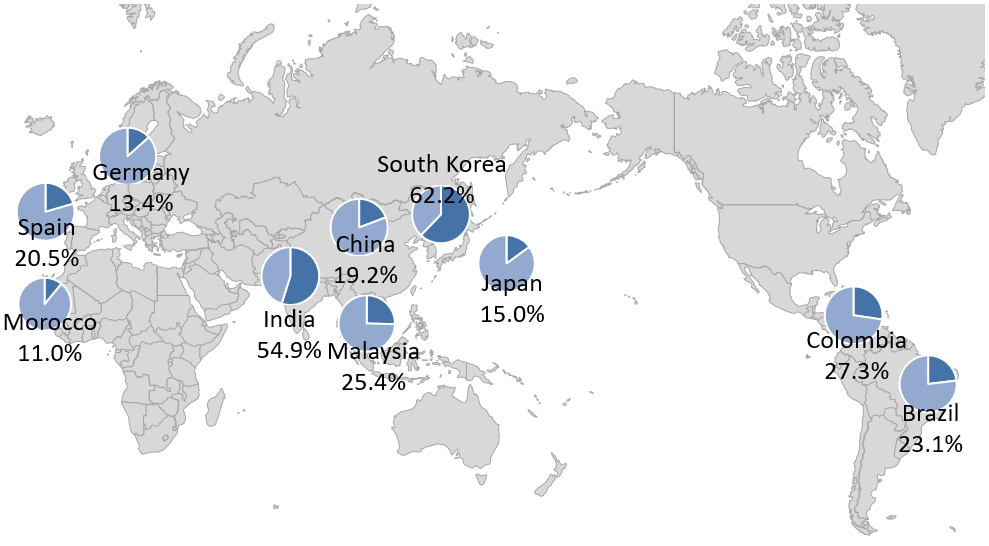 Figure 1 Primary resistance of Helicobacter pylori to levofloxacin in different countries.Table 1 Levofloxacin-containing therapies1Esomeprazole 80 mg and amoxicillin 2 g for the first 5 d, followed by esomeprazole 80 mg, levofloxacin 500 mg and metronidazole 1000 mg for another 5 d. 2pantoprazole 80 mg and amoxicillin 2 g for the first 5 d, followed by pantoprazole 80 mg, metronidazole 1500 mg and levofloxacin 500 mg for another 7 d. 3lansoprazole 60 mg and amoxicillin 2 g for the first 5 d, followed by lansoprazole 60 mg, levofloxacin 500 mg and metronidazole 1000 mg for another 5 d. ITT: Intention-to-treat; PP: Per Protocol; LVFX: Levofloxacin; RBT: Rifabutin; AMX: Amoxicillin; RPZ: Rabeprazole; PPZ: Pantoprazole; LPZ: Lansoprazole; OPZ: Omeprazole; EPZ: Esomeprazole; TET: Tetracycline; MTZ: Metronidazole; DOXY: Doxycycline.Table 2 Moxifloxacin-containing therapiesITT: Intention-to-treat; PP: Per protocol; MOFX: Moxifloxacin; AMX: Amoxicillin; RPZ: Rabeprazole; EPZ: Esomeprazole; OPZ: Omeprazole; PPI: Proton pump inhibitors; PPZ: Pantoprazole; MTZ: Metronidazole.Table 3 Sitafloxacin-containing therapiesITT: Intention-to-treat; PP: Per Protocol; STFX: Sitafloxacin; AMX: Amoxicillin; RPZ: Rabeprazole; LPZ: Lansoprazole; EPZ: Esomeprazole; MTZ: Metronidazole; PPI: Proton pump inhibitors; VPZ: Vonoprazan.Ref.Country/RegionX-linePublication yearDrug combination (per day)Duration (d)Eradication rate (%)Eradication rate (%)Ref.Country/RegionX-linePublication yearDrug combination (per day)Duration (d)ITTPPWong et al[36]China2nd and more2003LVFX 500 mg + RBT 300 mg + RPZ 40 mg791.191.1Zullo et al[37]Italy3rd2003LVFX 500 mg + AMX 2000 mg + RPZ 40 mg1083.388.2Nista et al[38]Italy2nd2003LVFX 500 mg + AMX 2000 mg + RPZ 40 mg1094.394.3Perri et al[39]Italy2nd2003LVFX 500 mg + AMX 2000 mg + PPZ 80 mg763.866.1Watanabe et al[40]Japan2nd2003LVFX 400 mg + AMX 2000 mg + LPZ 60 mg769.769.7Bilardi et al[41]Italy2nd and more2004LVFX 500 mg + AMX 2000 mg + PPZ 80 mg1070.575.6Matsumoto et al[42]Japan2nd2005LVFX 600 mg + AMX 2000 mg + LPZ 60 mg770.072.4Wong et al[43]China2nd and more2006LVFX 1000 mg + AMX 2000 mg + LPZ 60 mg757.459.6Gisbert et al[44]Spain3rd2006LVFX 1000 mg + AMX 2000 mg + OPZ 40 mg1060.066.3Perna et al[45]Italy2nd2007LVFX 500 mg + AMX 2000 mg + RPZ 40 mg1072.772.7Gisbert et al[46]Spain2nd2008LVFX 1000 mg + AMX 2000 mg + OPZ 40 mg1077.381.4Di Caro et al[47]Italy2nd2009LVFX 500 mg + AMX 2000 mg + EPZ 40 mg765.065.0Di Caro et al[47]Italy2nd2009LVFX 1000 mg + AMX 2000 mg + EPZ 40 mg770.070.0Di Caro et al[47]Italy2nd2009LVFX 500 mg + AMX 2000 mg + EPZ 40 mg1090.090.0Di Caro et al[47]Italy2nd2009LVFX 1000 mg + AMX 2000 mg + EPZ 40 mg1085.085.0Liou et al[48]Taiwan2nd2010LVFX 750 mg + AMX 2000 mg + LPZ 60 mg776.980.0Liou et al[49]Taiwan2nd2011Modified sequential regimen11095.196.4Hu et al[50]Taiwan2nd2011LVFX 500 mg + AMX 2000 mg + EPZ 80 mg768.975.6Ermis et al[51] Turkey2nd2011LVFX 1000 mg + AMX 2000 mg + LPZ 60 mg737.841.2Goh et al[52]Malaysia2nd2012LVFX 1000 mg + AMX 2000 mg + RPZ 40 mg1490.390.3Chuah et al[53]Taiwan2nd2012LVFX 500 mg + AMX 2000 mg + EPZ 80 mg778.180.3Gisbert et al[54]Spain2nd2013LVFX 1000 mg + AMX 2000 mg + OPZ 40 mg1073.875.1Calhan et al[55]Turkey2nd2013Modified sequential regimen21282.285.7Calhan et al[55]Turkey2nd2013LVFX 500 mg + TET 2000 mg + PPZ 80 mg + bismuth 1200 mg1090.693.1Moon et al[56]South Korea2nd2013LVFX 500 mg + MTZ 1500 mg + LPZ 60 mg767.973.1Tai et al[57]Taiwan2nd2013LVFX 500 mg + AMX 2000 mg + EPZ 80 mg1068.075.6Tai et al[57]Taiwan2nd2013LVFX 500 mg + AMX 2000 mg + EPZ 80 mg1486.092.5Murakami et al[58]Japan3rd2013LVFX 500 mg + AMX 1500 mg + LPZ 60 mg743.143.7Gisbert et al[59]Spain2nd2015LVFX 500 mg + AMX 2000 mg + EPZ 80 mg + bismuth 480 mg1490.091.1Cao et al[60]China2nd2015LVFX 500 mg + AMX 2000 mg + LPZ 60 mg + bismuth 480 mg1483.085.4Paoluzi et al[61]Italy3rd2015LVFX 1000 mg + DOXY 200 mg + EPZ 40 mg746.049.0Liou et al[62]Taiwan2nd2016LVFX 500 mg + AMX 2000 mg + LPZ 60 mg1075.378.8Liou et al[62]Taiwan2nd2016Modified sequential regimen31084.386.3Song et al[63]China2nd2016LVFX 500 mg + AMX 2000 mg + EPZ 40 mg + bismuth 440 mg1473.578.5Hsu et al[64]Taiwan2nd2017LVFX 500 mg + TET 2000 mg + EPZ 80 mg + bismuth 480 mg1098.097.8Hsu et al[64]Taiwan2nd2017LVFX 500 mg + AMX 2000 mg + EPZ 80 mg1069.268.6Ref.CountryX-linePublication yearDrug combination (per day)Duration (d)Eradication rate (%)Eradication rate (%)Ref.CountryX-linePublication yearDrug combination (per day)Duration (d)ITTPPCheon et al[70]South Korea2nd2006MOFX 400 mg + AMX 2000 mg + RPZ 40 mg775.683.8Kang et al[71]South Korea2nd2007MOFX 400 mg + AMX 2000 mg + EPZ 40 mg1071.982.6Bago et al[72]Croatia2nd2009MOFX 400 mg + MTZ 1500 mg + OPZ 40 mg773.278.9Yoon et al[73] South Korea2nd2009MOFX 400 mg + AMX 2000 mg + EPZ 40 mg775.683.8Yoon et al[73]South Korea2nd2009MOFX 400 mg + AMX 2000 mg + EPZ 40 mg1071.982.6Yoon et al[73]South Korea2nd2009MOFX 400 mg + AMX 2000 mg + EPZ 40 mg1468.079.9Miehlke et al[74]Germany2nd and more2011MOFX 400 mg + AMX 2000 mg + EPZ 40 mg778.978.9Miehlke et al[74]Germany2nd and more2011MOFX 400 mg + AMX 2000 mg + EPZ 40 mg1495.094.4Kang et al[75]South Korea2nd2014MOFX 400 mg + AMX 2000 mg + RPZ 20 mg758.062.5Kang et al[75]South Korea2nd2014MOFX 400 mg + AMX 2000 mg + RPZ 20 mg1471.877.5Chung et al[77]South Korea2nd2014MOFX 400 mg + AMX 2000 mg + RPZ 40 mg762.762.7Lee et al[76]South Korea2nd2015MOFX 400 mg + AMX 2000 mg + PPI753.155.6Lee et al[76]South Korea2nd2015MOFX 400 mg + AMX 2000 mg + PPI1473.580.6Hwang et al[78]South Korea2nd2015MOFX 400 mg + AMX 2000 mg + RPZ 40 mg770.877.7Hwang et al[78]South Korea2nd2015MOFX 400 mg + AMX 2000 mg + RPZ 40 mg1481.490.4Lim et al[79]South Korea2nd2015MOFX 400 mg + AMX 2000 mg + RPZ 40 mg756.759.6Lim et al[79]South Korea2nd2015MOFX 400 mg + AMX 2000 mg + RPZ 40 mg1476.380.6Marušić et al[81]Croatia2nd2017MOFX 400 mg + MTZ 1000 mg + Bismuth 480 mg + PPZ 80 mg1480.688.0Ref.CountryX-linePublication yearDrug combination (per day)Duration (d)Eradication rate (%)Eradication rate (%)Ref.CountryX-linePublication yearDrug combination (per day)Duration (d)ITTPPMatsuzaki et al[8]Japan3rd2012STFX 200 mg + AMX 2000 mg + RPZ 40 mg778.283.6Murakami et al[58]Japan3rd2013STFX 200 mg + AMX 1500 mg + LPZ 60 mg770.072.1Furuta et al[86]Japan3rd2014STFX 200 mg + AMX 2000 mg + RPZ 20-40 mg784.186.4Furuta et al[86]Japan3rd2014STFX 200 mg + AMX 2000 mg + RPZ 20-40 mg1488.990.9Furuta et al[86]Japan3rd2014STFX 200 mg + MTZ 500 mg + RPZ 20-40 mg790.990.9Furuta et al[86]Japan3rd2014STFX 200 mg + MTZ 500 mg + RPZ 20-40 mg1487.291.1Mori et al[9]Japan3rd2015STFX 200 mg + AMX 2000 mg + EPZ 40 mg1081.082.0Mori et al[9]Japan3rd2015STFX 200 mg + MTZ 500 mg + EPZ 40 mg1072.476.4Sue et al[87]Japan3rd2019STFX 200 mg + AMX 1500 mg + PPI753.357.1Sue et al[87]Japan3rd2019STFX 200 mg + AMX 1500 mg + VPZ 40 mg775.883.3